INSTRUKSIESHierdie vraestel bestaan uit DRIE afdelings:AFDELING A: OPSTEL						(50 PUNTE)AFDELING B: LANG TRANSAKSIONELE TEKS		(30 PUNTE)	AFDELING C: KORT TRANSAKSIONELE TEKS		(20 PUNTE)Beantwoord slegs EEN vraag uit elke afdeling.Nommer jou antwoorde duidelik in ooreenstemming met die vraagnommer.Begin elke afdeling op ‘n nuwe bladsy.Fokus op taalgebruik, spelling en let op die aantal woorde per skryfstuk.Wees kreatief en beplan deeglik. BEPLANNING sal deel vorm van die algehele assessering.Gebruik die voorgestelde tydsindeling vir elke afdeling as riglyn sodat jy jou vraestel in tyd kan afhandel.Skryf netjies en leesbaar in BLOU ink.AFDELING A – OPSTEL (200 -250 WOORDE)(1 UUR 15 MINUTE)VRAAG 1Kies enige EEN van die volgende onderwerpe en skryf ‘n opstel van ongeveer 200-250 woorde:1.1	As skoolbanke kan praat………..!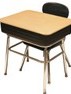 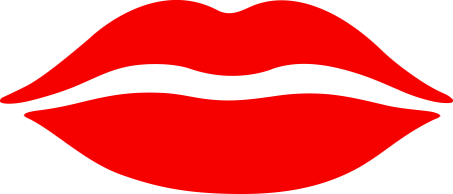            Watter storie dink jy sal die banke vertel as hulle kon praat? [50]OF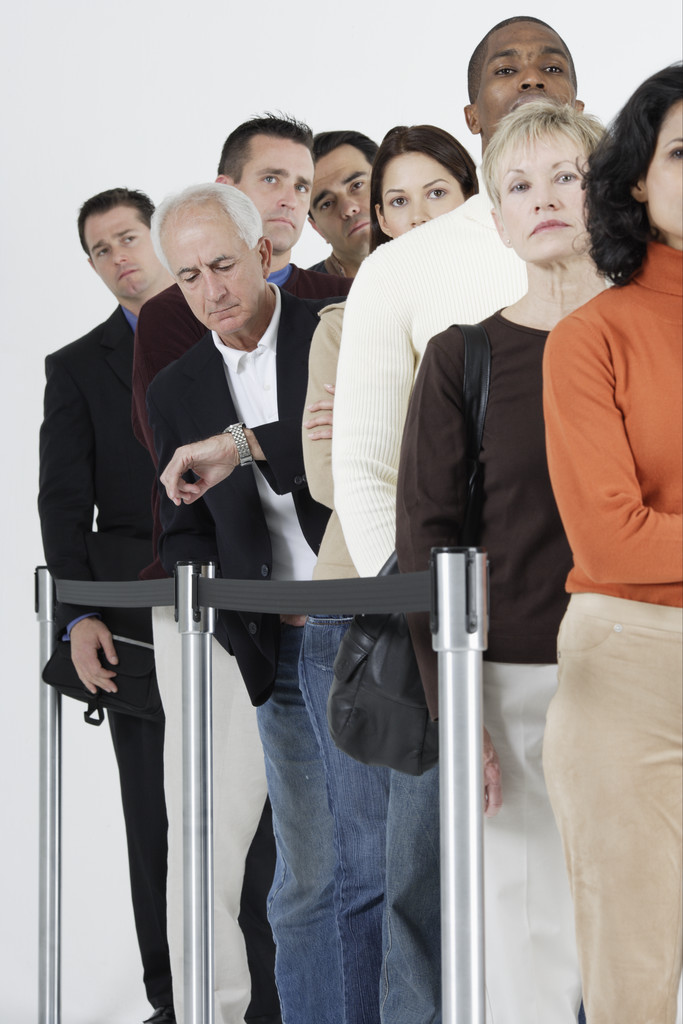  1.2    Dit is baie interessant om na mense te kyk! Jy het  in ‘n winkel in ‘n lang ry gewag om gehelp te word. Beskryf die mense wat saam met jou in die ry gewag het. Jy mag ook na die gesigte in die prentjie kyk.                                                                                                                           [50]                                                                OF1.3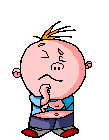 Jy het so baie keuses om te maak! Vertel asseblief van die keuses wat jy in jou lewe wil maak. [50OF1.4     Kies EEN van die visuele tekste en skryf ‘n opstel daaroor.          Dit kan ‘n VERHALENDE, BESKRYWENDE, BESPIEGELENDE,          BEREDENERENDE of  ARGUMENTERENDE OPSTEL wees.  Gee vir jou opstel ‘n titel.1.6.1.  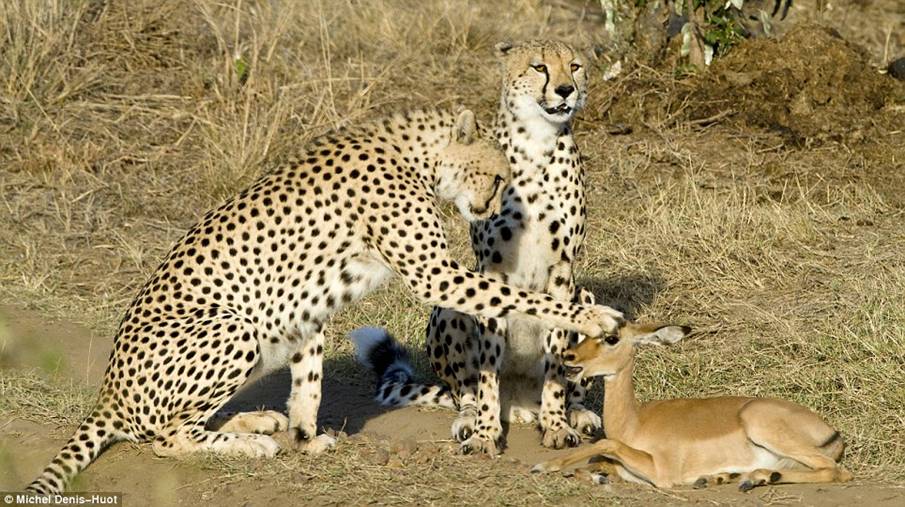                         [50]			OF1.6.2.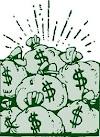  [50]OF1.6.3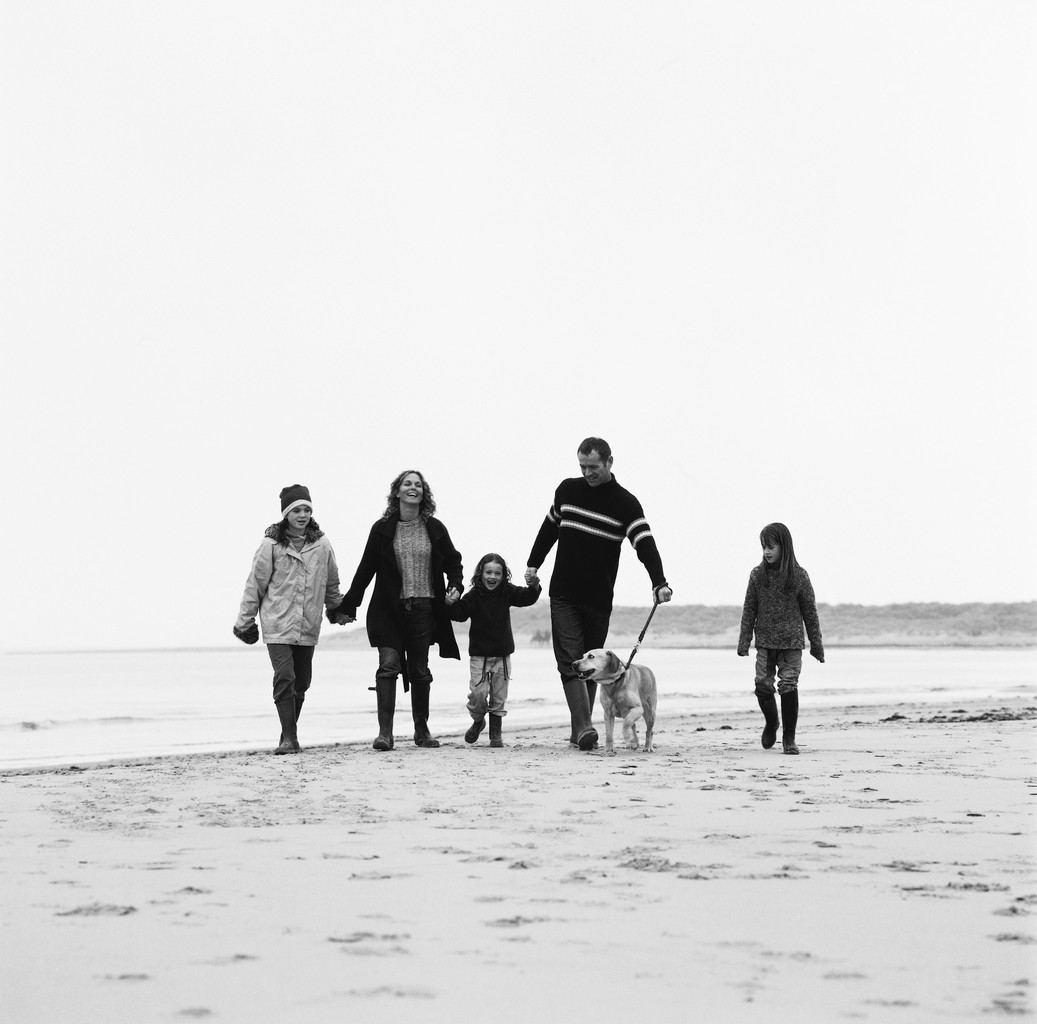                                                                                                                            [50]                                                                                                    AFDELING A: 50AFDELING B – LANG TRANSAKSIONELE TEKS(120 -150 WOORDE)(45 MINUTE)VRAAG 2Kies EEN vraag en skryf 120-150 woorde oor die onderwerp.(Die formaat van die skryfstuk word nie by die getal woorde ingesluit nie)2.1   Vriendskaplike brief        Jy en jou kêrel/meisie het niks meer om vir mekaar te sê nie. Jy wil         hom/haar afsê, maar is te bang om met hom/haar te praat. Skryf vir         hom/haar ‘n brief waarin jy verduidelik hoekom jy nie meer in die         verhouding wil wees nie. [30]OF2.2   Dialoog        Jy het besluit om ‘n tatoe te kry. Jou ma was woedend toe jy haar daarvan         vertel. Julle het ‘n groot argument gehad. Skryf  die argument tussen julle         in dialoogvorm neer.					[30]OFKoerantberigJulle skool het ‘n liefdadigheidsweek gehou. Julle het baie kos en klere ingesamel. Jy moet vir die skool se koerant ‘n berig oor die gebeure skryf.Onthou om die name van die leerders wat die meeste bygedra het, te noem.  [30]AFDELING B: 30AFDELING C –KORT TRANSAKSIONELE TEKS(80-100 WOORDE)(30 MINUTE)VRAAG 33.1  VORM       Vul asseblief die volgende vorm in. Trek die vorm oor in jou  antwoordboek.OF											[20]3.2   Instruksies         Daar is ‘n paar kinders in jou klas wat nie baie goed presteer nie. Jou punte          is altyd baie goed. Stel ‘n lysie van wenke op wat jy vir hulle kan gee om          makliker te leer. Gee asseblief 6 reëls van dinge wat hulle moet doen en 4          reëls van dinge wat nie gedoen mag word nie![20]OF3.3 Advertensie      Jy het besluit om jou nuwe selfoon te verkoop want jy het ‘n ander, beter       een present gekry. Skryf die advertensie wat jy op die skool se       advertensiebord gaan plaas.[20]AFDELING C: 20TOTAAL:100AFR FAL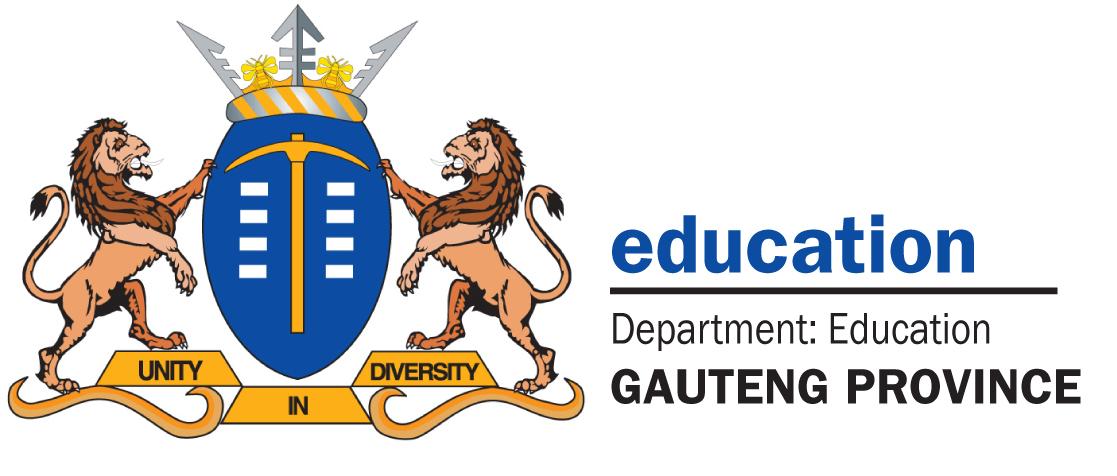 EKUDIBENG DISTRIKAFRIKAANS EERSTE ADDISIONELE TAALVRAESTEL 329 MEI 2013GRAAD 11TYD: 2 ½ UURPUNTE: 100Hierdie vraestel bestaan uit 8 bladsye(Voorblad ingesluit)